ASSIGNMENT (Unit 5/ Day 2)				Name: _______________________                             Unit 5 – Geometry           Day 2 – Parallelograms1)    MOLD is a parallelogram.   If DM = 6x – 26 and LO = 3x + 10, find MD.If OY = 3x - 4 and DY = 2x + 2, find x.If <DMO = 55, find m<MOL.If <DMO = 55, find m<DLO.2)   PICK is a rhombus.           a)   If PC = 12 and KI = 16.  Find the perimeter of PICK.
            b)   If <KPI = 46, find m<ICY.	
3)    BARK is a rectangle.  a)  BS = 3x – 4 and AS = x + 12.  Find KA .
b)  What is the measure of <KBA?4)   You want to paint a wall that is in the shape of a rhombus.  The wall has diagonals that are 7 meters and 12 meters.  Deelux Matt Emulsion paint costs $8.50 per meter square.  How much will it cost to paint this rhombus-shaped wall? 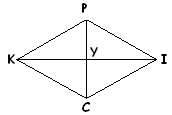 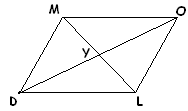 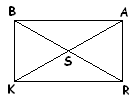 